            POSITION DESCRIPTION QUESTIONNAIRE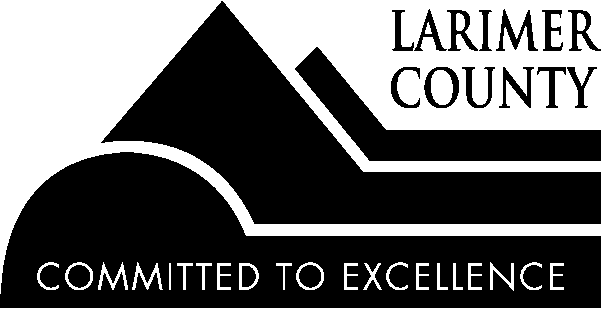 Before completing this form please contact your HR Generalist.  This form is used when there have been on-going and significant changes to the job duties.  A position may not be reclassified until at least six (6) months has elapsed from the time an employee is hired in, promoted to, or reclassified into that position. Name: 	Date of Request:  Department:   Current Job Title:	Date hired into current position: Supervisor:  Supervisor’s Job Title:Requested Job Title: 	Please explain reason for the request: Summarize the Position’s Overall Purpose and General Function:This description should align the position with the mission and objectives of the Department/Division/Office.  Percentage of time: Estimate the percentage of time spent performing each duty.  The total of all percentages should account for 100% of the position’s time.  Whether you perform this duty on a daily, weekly, monthly, quarterly, or annual basis, the following chart will help you estimate the percent of time you spend doing it.Please list your current duties and/or tasks specific to your position, for example:EXAMPLEFeel free to copy the below box on this form until all essential functions are accounted for.PERCENTAGES SHOULD TOTAL 100%By signing below (Employee):I validate that the information listed above are accurate statements regarding content of my position.Employee Signature	Date	By signing below (Supervisor, Appointing Authority, Division Director, and Elected Official as applicable):1.   I validate that the information listed above are accurate statements regarding the content of the position.2.   I have reviewed the potential fiscal impacts and funding sources associated with the potential reclassification.3.   I have reviewed any potential equity concerns associated with the proposed reclassification.Please attach an additional document if you would like to provide comments.Supervisor Signature	DateNext Level Leader Signature (if applicable)	DateAppointing Authority Signature	Date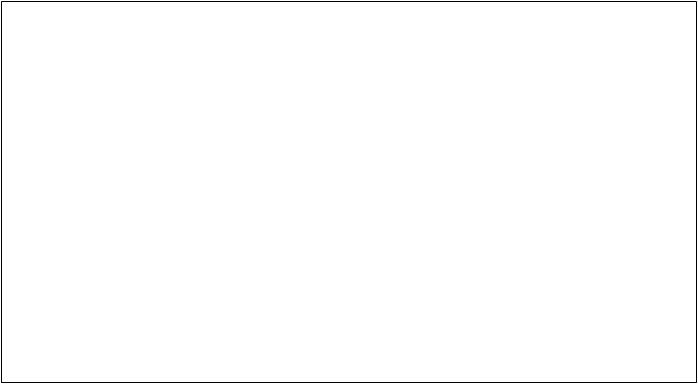 HR Use Only:Mark Action Taken:  No change          Pay Grade Change   	                               Relassification    New PositionBriefly explain action taken and why: Education, Licenses, CertificationsEducation REQUIRED:Check all which apply: No education required High School Diploma or GED Associates Degree Bachelor’s Degree Master’s Degree Doctorate Level Degree Other (please explain)Education Preferred:Licenses REQUIRED:Please List:Licenses Preferred:Certifications REQUIRED:Please List:Licenses Preferred:Knowledge/SkillsPlease check one (NOT the attributes of the person the requirements of the POSITION): Applies basic skills and procedures appropriate for the position within assigned functional area. Beginning advanced skills and understanding of the specified area. Some advanced skills and knowledge. Thorough understanding of the total specified area. Advanced skills and knowledge for one or more specified areas.  Expert in the specified area.road knowledge about a wide range of areas.  Advanced understanding of specified area and the ability to resolve complex issues i.e. expert.Please check one (NOT the attributes of the person the requirements of the POSITION): Applies basic skills and procedures appropriate for the position within assigned functional area. Beginning advanced skills and understanding of the specified area. Some advanced skills and knowledge. Thorough understanding of the total specified area. Advanced skills and knowledge for one or more specified areas.  Expert in the specified area.road knowledge about a wide range of areas.  Advanced understanding of specified area and the ability to resolve complex issues i.e. expert.Duties and TasksPlease check one: Duties and tasks are simple and repetitive. Follows existing policies, practices and procedures. Refers questions and problems to higher levels. Duties and tasks are varied but standardized. Works on assignments that are semi-routine in nature where ability to recognize deviation from accepted practice is required. Works on assignments that are moderately complex in nature where judgment is required in resolving problems and making recommendations.  Works on assignments that are complex in nature where considerable judgment and initiative are required in resolving problems and making recommendations. Duties and tasks reflect substantial variety and complexity. Requires extensive knowledge in multiple functions. Is the resource to others in the resolution of complex problems and issues?Please check one: Duties and tasks are simple and repetitive. Follows existing policies, practices and procedures. Refers questions and problems to higher levels. Duties and tasks are varied but standardized. Works on assignments that are semi-routine in nature where ability to recognize deviation from accepted practice is required. Works on assignments that are moderately complex in nature where judgment is required in resolving problems and making recommendations.  Works on assignments that are complex in nature where considerable judgment and initiative are required in resolving problems and making recommendations. Duties and tasks reflect substantial variety and complexity. Requires extensive knowledge in multiple functions. Is the resource to others in the resolution of complex problems and issues?SupervisionThe position plans, checks the work of, and/or instructs or directs, evaluates and measures the work of:  Check all which apply: None Inmates Interns/Temporary EmployeesRegular/Front Line Employees Lead Worker  First line supervisor Direct subordinate supervisors Other (please explain)Number of and job title of employees supervised:Working EnvironmentCheck all which apply: Office Environment Physical demands – Strength, movement, auditory, vision  (Not the standard office environment) Environmental Conditions and Physical Surroundings – Exposure to:  weather, cold, heat, noise Hazards – Toxic fumes, chemicals, heights, moving partsComments:                                                              Check all which apply: Office Environment Physical demands – Strength, movement, auditory, vision  (Not the standard office environment) Environmental Conditions and Physical Surroundings – Exposure to:  weather, cold, heat, noise Hazards – Toxic fumes, chemicals, heights, moving partsComments:                                                              ResponsibilitiesCheck the THREE major responsibility factors for this position: Decision Making Independent Judgment Reasoning Advocacy and Influence  Allocation of Resources Strategic Planning Problem Solving Collecting, Planning and Organizing Information Critical and Analytical Thinking Institutional Awareness Vision Consequence of Errors Customer ServiceCheck the THREE major responsibility factors for this position: Decision Making Independent Judgment Reasoning Advocacy and Influence  Allocation of Resources Strategic Planning Problem Solving Collecting, Planning and Organizing Information Critical and Analytical Thinking Institutional Awareness Vision Consequence of Errors Customer ServicePercentageDaily (approximate)WeeklyMonthlyQuarterlyAnnually5%½ hour2 hours1 day3 days2 ½ weeks10%1 hour4 hours2 days6 ½ days5 weeks15%1 ½ hours6 hours3 ½ days10 days8 weeks20%2 hours8 hours4 ½ days13 days10 weeks25%2 ½ hours10 hours5 ½ days16 days13 weeks% of time25Duties StatementDevelop, initiate and monitor the following grants:  Grant-1, Grant-2, Grant-3. Quarterly reporting of utilized funds. Monthly review of grant utilization, verifying appropriate expenditures.Final approval of grant requests.% of timeDuties Statement% of timeDuties Statement% of timeDuties Statement% of timeDuties Statement% of timeDuties Statement% of timeDuties Statement% of timeDuties Statement% of timeDuties Statement% of timeDuties Statement% of timeDuties Statement